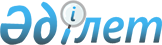 Об утверждении Правил подтверждения соответствия и присвоения квалификации специалистов сферы образования и науки
					
			Утративший силу
			
			
		
					Приказ Министра образования и науки Республики Казахстан от 10 июля 2013 года № 264. Зарегистрирован в Министерстве юстиции Республики Казахстан 8 августа 2013 года № 8612. Утратил силу приказом Министра образования и науки Республики Казахстан от 3 августа 2017 года № 384 (вводится в действие по истечении десяти календарных дней после дня его первого официального опубликования)
      Сноска. Утратил силу приказом Министра образования и науки РК от 03.08.2017 № 384 (вводится в действие по истечении десяти календарных дней после дня его первого официального опубликования).

      Сноска. В заголовок внесены изменения на государственном языке, текст на русском языке не меняется приказом Министра образования и науки РК от 22.09.2015 № 572 (вводится в действие по истечении десяти календарных дней после дня его первого официального опубликования).
      В соответствии со статьей 138-6 Трудового кодекса Республики Казахстан от 15 мая 2007 года ПРИКАЗЫВАЮ:
      1. Утвердить прилагаемые Правила подтверждения соответствия и присвоения квалификации специалистов сферы образования и науки.
      Сноска. В пункт 1 внесены изменения на государственном языке, текст на русском языке не меняется приказом Министра образования и науки РК от 22.09.2015 № 572 (вводится в действие по истечении десяти календарных дней после дня его первого официального опубликования).


      2. Департаменту технического и профессионального образования (Борибекову К.К.)обеспечить:
      1) в установленном порядке государственную регистрацию настоящего приказа в Министерстве юстиции Республики Казахстан;
      2) после прохождения государственной регистрации его официальное опубликование в средствах массовой информации.
      3. Контроль за исполнением настоящего приказа возложить на вице-министра образования и науки Орынханова М.К.
      4. Настоящий приказ вводится в действие по истечении десяти календарных дней после дня его первого официального опубликования. Правила подтверждения соответствия и присвоения квалификации
специалистов сферы образования и науки
1. Общие положения
      Сноска. В заголовок Правила внесены изменения на государственном языке, текст на русском языке не меняется приказом Министра образования и науки РК от 22.09.2015 № 572 (вводится в действие по истечении десяти календарных дней после дня его первого официального опубликования).
      1. Правила подтверждения соответствия и присвоения квалификации специалистов сферы образования и науки (далее – Правила) разработаны в соответствии со статьей 138-6 Трудового кодекса Республики Казахстан от 15 мая 2007 года и определяют порядок подтверждения соответствия и присвоения квалификации специалистов сферы образования и науки.
      Сноска. В пункт 1 внесены изменения на государственном языке, текст на русском языке не меняется приказом Министра образования и науки РК от 22.09.2015 № 572 (вводится в действие по истечении десяти календарных дней после дня его первого официального опубликования).


      2. Правила распространяются на:
      1) лиц, окончивших организации технического и профессионального, послесреднего, высшего образования, высшего и послевузовского образования по педагогическим специальностям, иные центры профессионального обучения, осуществляющие подготовку, переподготовку, повышение квалификации кадров;
      2) работников организаций сферы образования и науки, желающих повысить квалификацию (квалификационный разряд/категорию); 
      3) лиц, самостоятельно освоивших профессии (специальность/ квалификацию).
      3. В настоящих Правилах применяются следующие термины и определения:
      1) апелляция – письменное обращение претендента или лица, прошедшего сертификацию, содержащее мотивированный запрос о пересмотре решения, принятого органом по подтверждению соответствия и присвоения квалификации специалистов;
      2) оценка – процесс, с помощью которого устанавливается соответствие выполнения претендентом требований схемы подтверждения соответствия и присвоения квалификации, в результате которого принимается решение о сертификации;
      3) реестр учета выданных сертификатов – журнал учета выданных сертификатов;
      4) квалификация – требование к уровню образования, подготовки и/или опыту работы;
      5) присвоение квалификации – процедура подтверждения совокупности индивидуальных способностей, профессиональных знаний, умений и навыков, необходимых для выполнения работы в рамках соответствующего вида профессиональной деятельности по конкретной специальности педагогической отрасли;
      6) квалификационный уровень – совокупность требований к разным уровням квалификаций в национальной рамке квалификаций (далее – НРК) и ОРК, учитывающих сложность, нестандартность и степень ответственности при выполнении работ;
      7) подтверждение соответствия квалификации – процедура, результатом которой является документальное удостоверение в виде сертификата подтверждения соответствия и присвоения квалификации сертифицированного лица согласно требованиям профессиональным стандартам в сфере образования и науки;
      8) экзамен – форма оценивания, которая определяет степень компетентности претендента одним или несколькими способами, например, устным, письменным, практикой, посредством наблюдения с учетом специфики должности и рабочего места; 
      9) экзаменатор – лицо с опытом практической деятельности, обладающее профессиональными знаниями в соответствующей области деятельности, не ниже уровня сертифицируемого специалиста, компетентный проводить и/или оценивать экзамен;
      10) ресертификация – повторное прохождение процедуры сертификации по истечении срока действия сертификата соответствия;
      11) организация по подтверждению соответствия и присвоения квалификации специалистов – юридическое лицо, независимое от оказания образовательных услуг, аккредитованное для выполнения работ по подтверждению соответствия и присвоения квалификации специалистов;
      12) схема подтверждения соответствия и присвоения квалификации специалистов – способ определения соответствия специалистов требованиям, установленным ОРК и профессиональными стандартами, нормативными правовыми актами в сфере образования и науки, и присвоения квалификации с описанием конкретных этапов проведения этой работы; 
      13) эксперт-аудитор по подтверждению соответствия – специалист, аттестованный в порядке, установленном приказом исполняющего обязанности Министра по инвестициям и развитию Республики Казахстан от 6 февраля 2015 года № 116 "О некоторых вопросах аттестации экспертов-аудиторов в области технического регулирования", зарегистрированным в Реестре государственной регистрации нормативных правовых актов под № 10513;
      14) сертификат – документ, удостоверяющий соответствие уровня квалификации специалиста (профессиональной компетентности) квалификационным требованиям;
      15) сертификация – процедура, посредством которой организация по подтверждению соответствия и присвоения квалификации специалистов устанавливает, что претендент соответствует определенным требованиям к уровню квалификации и компетентности в ОРК и профессиональным стандартам, выдает соответствующий сертификат подтверждения соответствия и присвоения квалификации; 
      16) претендент – заявитель, претендующий на присвоение квалификации специалиста в сфере образования и науки.
      Сноска. Пункт 3 с изменением, внесенным приказом Министра образования и науки РК от 22.09.2015 № 572 (вводится в действие по истечении десяти календарных дней после дня его первого официального опубликования).

  2. Порядок подтверждения соответствия и присвоения квалификации специалистов в сфере образования и науки
Параграф 1.
Общие требования
      Сноска. В заголовок Главы 2 внесены изменения на государственном языке, текст на русском языке не меняется приказом Министра образования и науки РК от 22.09.2015 № 572 (вводится в действие по истечении десяти календарных дней после дня его первого официального опубликования).
      4. Подтверждение соответствия и присвоения квалификации специалистов осуществляет организация по подтверждению соответствия и присвоению квалификации специалистов (далее – ОПС).
      Сноска. В пункт 4 внесены изменения на государственном языке, текст на русском языке не меняется приказом Министра образования и науки РК от 22.09.2015 № 572 (вводится в действие по истечении десяти календарных дней после дня его первого официального опубликования).


      5. Заявления претендентов на подтверждение соответствия и присвоения квалификации (далее - заявление) принимаются ОПС по форме согласно приложению 1 к настоящим Правилам и рассматриваются им в течение десяти рабочих дней со дня поступления.
      Сноска. В пункт 5 внесены изменения на государственном языке, текст на русском языке не меняется приказом Министра образования и науки РК от 22.09.2015 № 572 (вводится в действие по истечении десяти календарных дней после дня его первого официального опубликования).


      6. В целях проведения процедур подтверждения соответствия и присвоения квалификации специалистов при ОПС создается квалификационная комиссия (далее – Комиссия) со сроком полномочия один календарный год.
      Сноска. В пункт 6 внесены изменения на государственном языке, текст на русском языке не меняется приказом Министра образования и науки РК от 22.09.2015 № 572 (вводится в действие по истечении десяти календарных дней после дня его первого официального опубликования).

 Параграф 2.
Деятельность квалификационной комиссии
      7. Комиссия создается приказом руководителя ОПС и осуществляет следующие функции: 
      1) рассматривает представленные претендентами заявления;
      2) доводит до претендентов сведения о дате и времени проведения заседаний;
      3) принимает квалификационные экзамены согласно схеме подтверждения соответствия и присвоения квалификации;
      4) готовит заключения по итогам экзамена о подтверждении /не подтверждении квалификации и предоставление его в ОПС для принятия ОПС решений по сертификации;
      5) представляет рекомендации по дальнейшей профессиональной подготовке претендента на присвоение квалификации; 
      6) сохраняет конфиденциальность всей информации, получаемой в процессе своей деятельности.
      Сноска. В пункт 7 внесены изменения на государственном языке, текст на русском языке не меняется приказом Министра образования и науки РК от 22.09.2015 № 572 (вводится в действие по истечении десяти календарных дней после дня его первого официального опубликования).


      8. В состав Комиссии входят председатель, заместитель председателя, эксперт-аудитор в рассматриваемой области сертификации, члены комиссии (не менее трех по профилю).
      Председателем комиссии назначается лицо из числа экспертов-аудиторов, представителей отраслевых объединений работодателей, организаций, отраслевых объединений работников.
      Членами комиссии назначаются лица из числа экспертов-аудиторов, организаций, научно-исследовательских организаций, отраслевых объединений работодателей, общественных объединений, отраслевых объединений работников. 
      9. Председатель комиссии: 
      1) проводит заседания КК;
      2) обеспечивает объективность и прозрачность процедуры подтверждения соответствия и присвоения квалификации;
      3) представляет в ОПС анализ результатов работы комиссии и вносит предложения по совершенствованию ее работы;
      4) утверждает протокол по итогам экзамена о подтверждении или не подтверждении квалификации.
      Сноска. В пункт 9 внесены изменения на государственном языке, текст на русском языке не меняется приказом Министра образования и науки РК от 22.09.2015 № 572 (вводится в действие по истечении десяти календарных дней после дня его первого официального опубликования).


      10. Секретарь комиссии:
      1) информирует членов комиссии о дате и времени заседаний;
      2) ведет протоколы заседаний комиссии;
      3) оформляет и направляет в ОПС в установленном порядке на утверждение материалы работы комиссии.
      Секретарь утверждается в состав квалификационной комиссии из числа специалистов, имеющих образование, соответствующее профилю сертифицируемых специалистов. Секретарь не является членом комиссии.
      11. Экзаменаторы:
      1) предоставляют информацию обо всех изменениях относительно своей профессиональной деятельности в ОПС;
      2) постоянно поддерживают и повышают уровень своей компетентности;
      3) сохраняют конфиденциальность всей информации, получаемой в процессе своей деятельности.
      12. Комиссия принимает одно из следующих решений простым большинством голосов:
      1) подтвердить (не подтвердить) квалификацию по профессии и выдать (не выдать) сертификат о квалификации;
      2) присвоить (не присвоить) квалификацию по профессии, и выдать (не выдавать) сертификат о квалификации.
      Решение считается правомочным, если в заседании комиссии принимало участие не менее 2/3 всех ее членов. В случае равенства голосов решение принимается в пользу экзаменуемого.
      Сноска. В пункт 12 внесены изменения на государственном языке, текст на русском языке не меняется приказом Министра образования и науки РК от 22.09.2015 № 572 (вводится в действие по истечении десяти календарных дней после дня его первого официального опубликования).


      13. Решение комиссии о подтверждении соответствия или присвоении соответствующей квалификации оформляется протоколом и утверждается приказом ОПС.
      Сноска. В пункт 13 внесены изменения на государственном языке, текст на русском языке не меняется приказом Министра образования и науки РК от 22.09.2015 № 572 (вводится в действие по истечении десяти календарных дней после дня его первого официального опубликования).

 Параграф 3.
Подтверждение соответствия и присвоения квалификации
      Сноска. В заголовок параграфа 3 внесены изменения на государственном языке, текст на русском языке не меняется приказом Министра образования и науки РК от 22.09.2015 № 572 (вводится в действие по истечении десяти календарных дней после дня его первого официального опубликования).
      14. Порядок подтверждения соответствия и присвоения квалификации ОПС включает: 
      1) принятие заявления от претендента;
      2) оценивание заявления согласно Плану подтверждения соответствия и присвоения квалификации по форме согласно приложению 2 к настоящим Правилам; 
      3) заключение договора между ОПС и претендентом на проведение услуг по подтверждению соответствия и присвоение квалификации с указанием ответственности, прав и обязанностей сторон;
      4) проведение экзамена в соответствии с требованиями схемы подтверждения соответствия и присвоения квалификации и документирование результатов оценивания;
      5) принятие решения по сертификации и при положительном решении - выдача Сертификата подтверждения соответствия и присвоения квалификации по форме согласно приложению 3 к настоящим Правилам; 
      6) ресертификация согласно схеме подтверждения соответствия и присвоения квалификации. 
      Процесс ресертификации и продление сертификата на новый срок проводится на основании заявления поданного заявителем;
      7) выдача Сертификата с соответствующей записью в реестре учета выданных сертификатов, по форме согласно приложению 4 к настоящим Правилам.
      Сноска. В пункт 14 внесены изменения на государственном языке, текст на русском языке не меняется приказом Министра образования и науки РК от 22.09.2015 № 572 (вводится в действие по истечении десяти календарных дней после дня его первого официального опубликования).

 Параграф 4.
Деятельность апелляционной комиссии
      15. Для рассмотрения спорных вопросов и защиты прав участников ОПС создается Апелляционная комиссия (далее – АК). В случае несогласия претендента с результатами экзамена претендент подает апелляцию не позднее следующего рабочего дня, после объявления результатов экзамена. Срок рассмотрения апелляции - семь рабочих дней.
      16. АК создается приказом руководителя ОПС и действует на основании Положения об апелляционной комиссии. 
      Члены комиссии не могут входить в состав АК.
      17. Функции АК входят следующие:
      1) рассмотрение письменных обращений претендентов или лица, прошедшего сертификацию;
      2) ведение учета поступивших апелляций;
      3) внесение предложений об усовершенствовании схемы подтверждения соответствия и присвоения квалификации.
      Рассмотрение апелляции предполагает проверку правильности процесса оценивания результатов экзаменов, соблюдения требований и решение спорных вопросов.
      Сноска. В пункт 17 внесены изменения на государственном языке, текст на русском языке не меняется приказом Министра образования и науки РК от 22.09.2015 № 572 (вводится в действие по истечении десяти календарных дней после дня его первого официального опубликования).


      18. АК документально подтверждает принятые решения, при этом сохраняет конфиденциальность всей информации, получаемой в процессе своей деятельности. 3. Заключительные положения
      19. Претендентам, успешно сдавшим экзамены, выдается Сертификат. 
      20. Сертификат:
      1) является бессрочным для лиц, окончивших организации технического и профессионального, высшего образования, прошедших сертификацию в течение одного календарного года с даты получения диплома;
      2) выдается сроком на три года для всех, за исключением лиц, указанных в подпункте 1) настоящего пункта.
      21. При утере Сертификата его дубликат выдается ОПС на основании заявления с приложением документа подтверждающего опубликование утери в средствах массовой информации, распространяемых на всей территории Республики Казахстан. 
      22. В случае порчи Сертификата, лицо, получивший сертификат подает заявление в ОПС о выдаче дубликата Сертификата, с указанием номера, даты выдачи, срока действия, к заявлению прилагается испорченный оригинал Сертификата.
      Сноска. В пункт 22 внесены изменения на государственном языке, текст на русском языке не меняется приказом Министра образования и науки РК от 22.09.2015 № 572 (вводится в действие по истечении десяти календарных дней после дня его первого официального опубликования).


      23. ОПС рассматривает заявление о потере и порче Сертификата и на основании реестра учета выдачи сертификатов выдает дубликат Сертификата с указанием слова "Дубликат", прежних номера, даты выдачи и срока действия.
      Сноска. В пункт 23 внесены изменения на государственном языке, текст на русском языке не меняется приказом Министра образования и науки РК от 22.09.2015 № 572 (вводится в действие по истечении десяти календарных дней после дня его первого официального опубликования).


      Форма
      Сноска. В Приложение 1 внесены изменения на государственном языке, текст на русском языке не меняется приказом Министра образования и науки РК от 22.09.2015 № 572 (вводится в действие по истечении десяти календарных дней после дня его первого официального опубликования).

 Заявление
                  на подтверждение соответствия и присвоения квалификации
      в ____________________________________________________________
      (полное наименование органа по подтверждению
      соответствия и присвоение квалификации специалистов)
            от ___________________________________________________________
                     (фамилия, имя, отчество, должность, место работы,
      адрес, телефон, e-mail)
      Прошу провести подтверждение соответствия по
      ______________________________________________________________
                     (с указанием, на заявляемую область подтверждения
      соответствия и присвоения квалификации)
      Я ознакомился(лась) и принимаю условия и требования нормативной
      документации, касающейся процесса сертификации в области
      ___________________________________________________________
      Данные, приведенные в форме моего заявления, могут быть
      опубликованы в реестре.
      Сведения, которые я сообщил(а) достоверны, обязуюсь в
      дальнейшем сообщать в орган по подтверждению соответствия и
      присвоение квалификации специалистов обо всех изменениях в моих
      личных данных.
      Я понимаю и принимаю, что если я представлю недостоверную
      информацию, то я буду исключен(а) из реестра.
      Приложения:
      1. Документ, удостоверяющий личность (копия); 
      2. Характеристика с места работы (при наличии); 
      3. Документ об образовании (копия, при наличии); 
      4. Документ, подтверждающий стаж работы по соответствующей
      специальности (копия, при наличии);
      5. Удостоверение о повышении квалификации в заявленной области
      сертификации (копия, при наличии).
      Дата, подпись заявителя, расшифровка подписи.
      Примечание – все копии заверяются печатью организации на
      каждом листе, либо заверяются нотариально.
      Форма
      Сноска. В Приложение 2 внесены изменения на государственном языке, текст на русском языке не меняется приказом Министра образования и науки РК от 22.09.2015 № 572 (вводится в действие по истечении десяти календарных дней после дня его первого официального опубликования).

 ПЛАН
                  на подтверждение соответствия и присвоение квалификации
      от "___"__________ 20__ года
      _____________________________________________________________
      (наименование органа по подтверждения
      соответствия и присвоение квалификации) 
            рассмотрев заявление от "___"_________ 20__ года с прилагаемыми
      документами ________________________________________________________
                        (фамилия, имя, отчество заявителя, адрес, телефон) 
                 на подтверждение соответствия и присвоение квалификации
      _____________________________________________________________
      (наименование услуги)
      Организация по подтверждению соответствия и присвоение
      квалификации
      РЕШИЛА:
      1. Подтверждение соответствия и присвоения квалификации провести по
      схеме ______________________________________________________________
      (номер схемы подтверждения соответствия
      и присвоения квалификации) 
      2. Проверку компетентности заявителя для подтверждения соответствия и
      присвоения квалификации провести на базе
      ____________________________________________________________________
      (наименование центра на базе которого будет
      проводиться проверка компетентности)
      3. Подтверждение соответствия и присвоения квалификации провести на
      соответствие требованиям ___________________________________________
      (наименование, номер и дату
      нормативного документа
                                 (при необходимости указать номера пунктов)
      4. Работы проводить на основе _____________________________________
      ___________________________________________________________________
      (указать номер и дату договора)
      Форма
      Сноска. В Приложение 3 внесены изменения на государственном языке, текст на русском языке не меняется приказом Министра образования и науки РК от 22.09.2015 № 572 (вводится в действие по истечении десяти календарных дней после дня его первого официального опубликования).


      _____________________________________________________________
      наименование органа по подтверждению
      соответствия и присвоения квалификации СЕРТИФИКАТ
      Настоящий сертификат выдан
      _________________________________________________________________
      (фамилия, имя, отчество)
      с присвоением/подтверждением квалификации
      _________________________________________________________________
      в соответствии с ________________________________________________
                            (Указать нормативный документ, на основании
      которого выдан сертификат)
      зарегистрирован в реестре выданных сертификатов
      за № ____________________________
      выдан "___"_______20__года
      действителен до "___"_______20__года
      Является бессрочным для лиц, окончивших организации технического и
      профессионального, высшего образования, прошедших сертификацию в
      течение одного календарного года с даты получения диплома.
      Руководитель юридического лица (в случае если орган по подтверждению
      соответствия и присвоению квалификации специалистов является
      структурным подразделением юридического лица)
      Руководитель органа по подтверждению соответствия и присвоению
      квалификации специалистов
      Форма
      Сноска. В Приложение 4 внесены изменения на государственном языке, текст на русском языке не меняется приказом Министра образования и науки РК от 22.09.2015 № 572 (вводится в действие по истечении десяти календарных дней после дня его первого официального опубликования).

 РЕЕСТР
      учета выданных сертификатов
					© 2012. РГП на ПХВ «Институт законодательства и правовой информации Республики Казахстан» Министерства юстиции Республики Казахстан
				
Министр
Б. ЖумагуловУтверждены
приказом Министра
образования и науки
Республики Казахстан
от 10 июля 2013 года № 264Приложение 1
к Правилам подтверждения
соответствия и присвоения квалификации
специалистов сферы образования и наукиПриложение 2
к Правилам подтверждения
соответствия и присвоения квалификации
специалистов сферы образования и науки
________________________________
  (подпись руководителя органа
  по подтверждению соответствия)
М.П
________________________________
  (инициалы, фамилия)Приложение 3
к Правилам подтверждения
соответствия и присвоения квалификации
специалистов сферы образования и науки
__________________
    (должность)
__________________
      (подпись)
         МП
____________________
(фамилия, инициалы)
__________________
    (должность)
__________________
      (подпись)
____________________
(фамилия, инициалы)Приложение 4
к Правилам подтверждения
соответствия и присвоения квалификации
специалистов сферы образования и науки
№
п/п
Регистрационный
номер
сертификата
Дата выдачи
сертификата
(дата, месяц, год)
Ф.И.О.
получившего
сертификат
Наименование
уполномоченного
органа,
выдавшего
сертификат
Наименование
профессии
(специальности)
или области
профессиональной
деятельности
Срок
действия
сертификата
Подпись
получателя
1
2
3
4
5
6
7
8